   MIĘDZYSZKOLNY OŚRODEK SPORTOWY KRAKÓW-WSCHÓD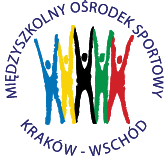 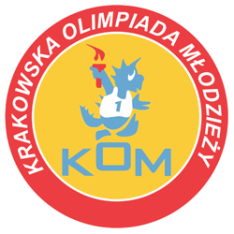 Adres: Centrum Rozwoju Com Com Zoneul. Ptaszyckiego 6 – P 09,  31 – 979 Krakówtel: 693 507 504,   email:  biuro@kom.krakow.plwww.kom.krakow.plKraków, 15.12.2022r.                                 SPRAWOZDANIE KOM 2022/2023LICEALIADA w BADMINTONIE DRUŻYNOWYM – CHŁOPCY.Termin:  14.12.2022r.Miejsce: hala Com Com Zone, ul. Ptaszyckiego 6.Ilość szkół: 19Ilość uczestników: 51Wyniki I etap:Grupa A							Grupa BXII LO-VII LO			0:2				ZSŁ-LO SAL		2:0XIII LO-VII LO			2:0				ZS nr 1-VIII LO		0:2XII LO-XIII LO			0:2				LO SAL-ZS nr 1		2:1LO Pijarów – NKL						ZSŁ-ZS nr 1		2:0								VIII LO-LO SAL		2:1Grupa C							Grupa D			ZS Energ– I LO			0:2				XLII LO-ZS Mech 3	0:2ZS Energ-ZS Elektr. 1		1:2				ZS Mech 3-IV LO	0:2I LO – ZS Elektr. 1		1:2				XLII LO-IV LO		0:2Grupa E							Grupa F			ZS Pol-Med.-LO Św. Rita	0:2				VI LO-Gortat		1:2ZS Pol-Med.-XXIV LO		0:2				LO Prez.-Gortat		1:2XXIV LO – LO Św. Rita		1:2				VI LO-LO Prez		0:2Play off:XIII LO – ZS Łączności		1:2ZS Elektr. 1 – IV LO		2:1LO św. Rita – Gortat		1:2VIII LO – VII LO		2:0Gortat – VIII LO		0:2ZS Elektr. 1 – ZS Łączności	0:2Mecz o 3 miejsce:	ZS Elektr. 1 – Gortat			1:2	Mecz o 1 miejsce:	ZS Łączności – VIII LO			0:2Tabela końcowa - klasyfikacja do współzawodnictwa – chłopcyMiejsceSzkołaPunkty do współzawodnictwa1.VIII LO122.ZS Łączności103.SMS LO M. Gortata94.ZS Elektrycznych nr 185-8LO Św. Rita5,55-8IV LO5,55-8VII LO5,55-8XIII LO5,52m. w gr.I LO22m. w gr.ZS Mechanicznych nr 322m. w gr.XXIV LO22m. w gr.VI LO23m. w gr.XII LO23m. w gr.LO Salezjańskie2UdziałZS nr 11UdziałZS Energetycznych1UdziałXLII LO1UdziałZS Poligraficzno-Medialnych1UdziałLO Prezentek1